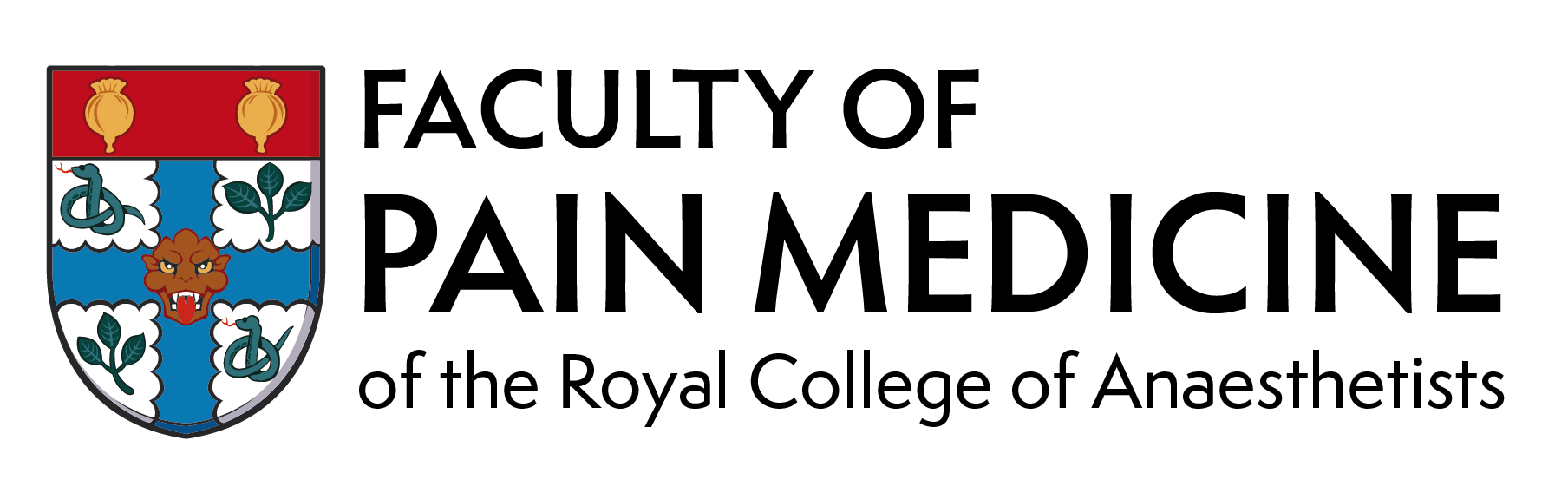 SUMMARY DOCUMENT FOR THE SIA IN PAIN MEDICINE TRAINING POSTSPlease complete one document per SIA in Pain Medicine Training post within your regionRegion RAPMDate of 					          Post Start Review						          Date:				Comments:Signed 								    Date Hospital NameDurationFaculty Tutor (Pain) NameComponente.g PMP, Cancer Pain, Acute Pain